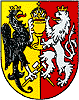 MĚSTSKÝ ÚŘAD KUTNÁ HORA
Havlíčkovo nám. 552/1, 284 01 Kutná Hora, IČ: 00236195
odbor životního prostředí
sídlo odboru: Radnická 178, Kutná Hora
tel.: 327 710 111*, fax: 327 710 364
e-mail: podatelna@kutnahora.cz, ID: b65bfx3,  https://mu.kutnahora.cz/ŽÁDOSTo vydání rybářského lístku podle § 13 odst. 11 písm. a) a b) zákona č. 99/2004 Sb., o rybářstvíŽÁDOSTo vydání rybářského lístku podle § 13 odst. 11 písm. a) a b) zákona č. 99/2004 Sb., o rybářstvíŽÁDOSTo vydání rybářského lístku podle § 13 odst. 11 písm. a) a b) zákona č. 99/2004 Sb., o rybářstvíŽÁDOSTo vydání rybářského lístku podle § 13 odst. 11 písm. a) a b) zákona č. 99/2004 Sb., o rybářstvíŽÁDOSTo vydání rybářského lístku podle § 13 odst. 11 písm. a) a b) zákona č. 99/2004 Sb., o rybářstvíŽÁDOSTo vydání rybářského lístku podle § 13 odst. 11 písm. a) a b) zákona č. 99/2004 Sb., o rybářstvíŽÁDOSTo vydání rybářského lístku podle § 13 odst. 11 písm. a) a b) zákona č. 99/2004 Sb., o rybářstvíŽÁDOSTo vydání rybářského lístku podle § 13 odst. 11 písm. a) a b) zákona č. 99/2004 Sb., o rybářstvíŽÁDOSTo vydání rybářského lístku podle § 13 odst. 11 písm. a) a b) zákona č. 99/2004 Sb., o rybářstvíŽÁDOSTo vydání rybářského lístku podle § 13 odst. 11 písm. a) a b) zákona č. 99/2004 Sb., o rybářstvíŽÁDOSTo vydání rybářského lístku podle § 13 odst. 11 písm. a) a b) zákona č. 99/2004 Sb., o rybářstvíŽÁDOSTo vydání rybářského lístku podle § 13 odst. 11 písm. a) a b) zákona č. 99/2004 Sb., o rybářstvíŽÁDOSTo vydání rybářského lístku podle § 13 odst. 11 písm. a) a b) zákona č. 99/2004 Sb., o rybářstvíŽÁDOSTo vydání rybářského lístku podle § 13 odst. 11 písm. a) a b) zákona č. 99/2004 Sb., o rybářstvíŽÁDOSTo vydání rybářského lístku podle § 13 odst. 11 písm. a) a b) zákona č. 99/2004 Sb., o rybářstvíŽÁDOSTo vydání rybářského lístku podle § 13 odst. 11 písm. a) a b) zákona č. 99/2004 Sb., o rybářstvíŽÁDOSTo vydání rybářského lístku podle § 13 odst. 11 písm. a) a b) zákona č. 99/2004 Sb., o rybářstvíŽÁDOSTo vydání rybářského lístku podle § 13 odst. 11 písm. a) a b) zákona č. 99/2004 Sb., o rybářstvíŽÁDOSTo vydání rybářského lístku podle § 13 odst. 11 písm. a) a b) zákona č. 99/2004 Sb., o rybářstvíŽÁDOSTo vydání rybářského lístku podle § 13 odst. 11 písm. a) a b) zákona č. 99/2004 Sb., o rybářstvíŽÁDOSTo vydání rybářského lístku podle § 13 odst. 11 písm. a) a b) zákona č. 99/2004 Sb., o rybářstvíŽadatelŽadatelŽadatelŽadatelŽadatelŽadatelŽadatelŽadatelŽadatelŽadatelŽadatelŽadatelŽadatelŽadatelŽadatelŽadatelŽadatelŽadatelŽadatelŽadatelŽadatelJméno, popřípadě jméno a příjmení žadatele: Jméno, popřípadě jméno a příjmení žadatele: Jméno, popřípadě jméno a příjmení žadatele: Jméno, popřípadě jméno a příjmení žadatele: Jméno, popřípadě jméno a příjmení žadatele: Jméno, popřípadě jméno a příjmení žadatele: Jméno, popřípadě jméno a příjmení žadatele: Jméno, popřípadě jméno a příjmení žadatele: Jméno, popřípadě jméno a příjmení žadatele: Jméno, popřípadě jméno a příjmení žadatele: Jméno, popřípadě jméno a příjmení žadatele: Jméno, popřípadě jméno a příjmení žadatele: Jméno, popřípadě jméno a příjmení žadatele: Jméno, popřípadě jméno a příjmení žadatele: Jméno, popřípadě jméno a příjmení žadatele: Jméno, popřípadě jméno a příjmení žadatele: Jméno, popřípadě jméno a příjmení žadatele: Jméno, popřípadě jméno a příjmení žadatele: Jméno, popřípadě jméno a příjmení žadatele: Jméno, popřípadě jméno a příjmení žadatele: Jméno, popřípadě jméno a příjmení žadatele: Datum a místo narození: Datum a místo narození: Datum a místo narození: Datum a místo narození: Datum a místo narození: Datum a místo narození: Datum a místo narození: Datum a místo narození: Datum a místo narození: Datum a místo narození: Datum a místo narození: Datum a místo narození: Datum a místo narození: Státní příslušnost: Státní příslušnost: Státní příslušnost: Státní příslušnost: Státní příslušnost: Státní příslušnost: Státní příslušnost: Státní příslušnost: Adresa místa trvalého pobytu: Adresa místa trvalého pobytu: Adresa místa trvalého pobytu: Adresa místa trvalého pobytu: Adresa místa trvalého pobytu: Adresa místa trvalého pobytu: Adresa místa trvalého pobytu: Adresa místa trvalého pobytu: Adresa místa trvalého pobytu: Adresa místa trvalého pobytu: Adresa místa trvalého pobytu: Adresa místa trvalého pobytu: Adresa místa trvalého pobytu: Adresa místa trvalého pobytu: Adresa místa trvalého pobytu: Adresa místa trvalého pobytu: Adresa místa trvalého pobytu: Adresa místa trvalého pobytu: Adresa místa trvalého pobytu: Adresa místa trvalého pobytu: Adresa místa trvalého pobytu: Číslo občanského průkazu, kdy a kým byl vydán: Číslo občanského průkazu, kdy a kým byl vydán: Číslo občanského průkazu, kdy a kým byl vydán: Číslo občanského průkazu, kdy a kým byl vydán: Číslo občanského průkazu, kdy a kým byl vydán: Číslo občanského průkazu, kdy a kým byl vydán: Číslo občanského průkazu, kdy a kým byl vydán: Číslo občanského průkazu, kdy a kým byl vydán: Číslo občanského průkazu, kdy a kým byl vydán: Číslo občanského průkazu, kdy a kým byl vydán: Číslo občanského průkazu, kdy a kým byl vydán: Číslo občanského průkazu, kdy a kým byl vydán: Číslo občanského průkazu, kdy a kým byl vydán: Číslo občanského průkazu, kdy a kým byl vydán: Číslo občanského průkazu, kdy a kým byl vydán: Číslo občanského průkazu, kdy a kým byl vydán: Číslo občanského průkazu, kdy a kým byl vydán: Číslo občanského průkazu, kdy a kým byl vydán: Číslo občanského průkazu, kdy a kým byl vydán: Číslo občanského průkazu, kdy a kým byl vydán: Číslo občanského průkazu, kdy a kým byl vydán: Číslo cestovního dokladu a stát, který jej vydal (jen cizinci): Číslo cestovního dokladu a stát, který jej vydal (jen cizinci): Číslo cestovního dokladu a stát, který jej vydal (jen cizinci): Číslo cestovního dokladu a stát, který jej vydal (jen cizinci): Číslo cestovního dokladu a stát, který jej vydal (jen cizinci): Číslo cestovního dokladu a stát, který jej vydal (jen cizinci): Číslo cestovního dokladu a stát, který jej vydal (jen cizinci): Číslo cestovního dokladu a stát, který jej vydal (jen cizinci): Číslo cestovního dokladu a stát, který jej vydal (jen cizinci): Číslo cestovního dokladu a stát, který jej vydal (jen cizinci): Číslo cestovního dokladu a stát, který jej vydal (jen cizinci): Číslo cestovního dokladu a stát, který jej vydal (jen cizinci): Číslo cestovního dokladu a stát, který jej vydal (jen cizinci): Číslo cestovního dokladu a stát, který jej vydal (jen cizinci): Číslo cestovního dokladu a stát, který jej vydal (jen cizinci): Číslo cestovního dokladu a stát, který jej vydal (jen cizinci): Číslo cestovního dokladu a stát, který jej vydal (jen cizinci): Číslo cestovního dokladu a stát, který jej vydal (jen cizinci): Číslo cestovního dokladu a stát, který jej vydal (jen cizinci): Číslo cestovního dokladu a stát, který jej vydal (jen cizinci): Číslo cestovního dokladu a stát, který jej vydal (jen cizinci): Žadatel žádá o vydání rybářského lístku (požadovanou možnost a přiložené doklady zaškrtněte)Žadatel žádá o vydání rybářského lístku (požadovanou možnost a přiložené doklady zaškrtněte)Žadatel žádá o vydání rybářského lístku (požadovanou možnost a přiložené doklady zaškrtněte)Žadatel žádá o vydání rybářského lístku (požadovanou možnost a přiložené doklady zaškrtněte)Žadatel žádá o vydání rybářského lístku (požadovanou možnost a přiložené doklady zaškrtněte)Žadatel žádá o vydání rybářského lístku (požadovanou možnost a přiložené doklady zaškrtněte)Žadatel žádá o vydání rybářského lístku (požadovanou možnost a přiložené doklady zaškrtněte)Žadatel žádá o vydání rybářského lístku (požadovanou možnost a přiložené doklady zaškrtněte)Žadatel žádá o vydání rybářského lístku (požadovanou možnost a přiložené doklady zaškrtněte)Žadatel žádá o vydání rybářského lístku (požadovanou možnost a přiložené doklady zaškrtněte)Žadatel žádá o vydání rybářského lístku (požadovanou možnost a přiložené doklady zaškrtněte)Žadatel žádá o vydání rybářského lístku (požadovanou možnost a přiložené doklady zaškrtněte)Žadatel žádá o vydání rybářského lístku (požadovanou možnost a přiložené doklady zaškrtněte)Žadatel žádá o vydání rybářského lístku (požadovanou možnost a přiložené doklady zaškrtněte)Žadatel žádá o vydání rybářského lístku (požadovanou možnost a přiložené doklady zaškrtněte)Žadatel žádá o vydání rybářského lístku (požadovanou možnost a přiložené doklady zaškrtněte)Žadatel žádá o vydání rybářského lístku (požadovanou možnost a přiložené doklady zaškrtněte)Žadatel žádá o vydání rybářského lístku (požadovanou možnost a přiložené doklady zaškrtněte)Žadatel žádá o vydání rybářského lístku (požadovanou možnost a přiložené doklady zaškrtněte)Žadatel žádá o vydání rybářského lístku (požadovanou možnost a přiložené doklady zaškrtněte)Žadatel žádá o vydání rybářského lístku (požadovanou možnost a přiložené doklady zaškrtněte)Pro české občanyPro české občanyPro české občanyPro české občanyPro české občanypro cizincepro cizincepro cizincepro cizinceNa dobu 1 rokuNa dobu 1 rokuNa dobu 1 rokuNa dobu 1 rokuNa dobu 1 roku3 let3 let3 let3 let10 let10 let10 let10 letjinoujinouA to odA to odA to odA to odA to odA to odA to oddododododopodpis žadatelepodpis žadatelepodpis žadatelepodpis žadatelepodpis žadatelepodpis žadatelepodpis žadatelepodpis žadatelepodpis žadateleVVVVVVVdnednednednednepodpis žadatelepodpis žadatelepodpis žadatelepodpis žadatelepodpis žadatelepodpis žadatelepodpis žadatelepodpis žadatelepodpis žadateleK žádosti byly předloženy tyto dokladyK žádosti byly předloženy tyto dokladyK žádosti byly předloženy tyto dokladyK žádosti byly předloženy tyto dokladyK žádosti byly předloženy tyto dokladyK žádosti byly předloženy tyto dokladyK žádosti byly předloženy tyto dokladyK žádosti byly předloženy tyto dokladyK žádosti byly předloženy tyto dokladyK žádosti byly předloženy tyto dokladyK žádosti byly předloženy tyto dokladyK žádosti byly předloženy tyto dokladyK žádosti byly předloženy tyto dokladyK žádosti byly předloženy tyto dokladyK žádosti byly předloženy tyto dokladyK žádosti byly předloženy tyto dokladyK žádosti byly předloženy tyto dokladyK žádosti byly předloženy tyto dokladyK žádosti byly předloženy tyto dokladyK žádosti byly předloženy tyto dokladyK žádosti byly předloženy tyto dokladyDoklad o získané kvalifikaci (osvědčení o získané kvalifikaci, dříve vydaný rybářský lístek, platný průkaz rybářského hospodáře , zástupce rybářského hospodáře a rybářské stráže)Doklad o získané kvalifikaci (osvědčení o získané kvalifikaci, dříve vydaný rybářský lístek, platný průkaz rybářského hospodáře , zástupce rybářského hospodáře a rybářské stráže)Doklad o získané kvalifikaci (osvědčení o získané kvalifikaci, dříve vydaný rybářský lístek, platný průkaz rybářského hospodáře , zástupce rybářského hospodáře a rybářské stráže)Doklad o získané kvalifikaci (osvědčení o získané kvalifikaci, dříve vydaný rybářský lístek, platný průkaz rybářského hospodáře , zástupce rybářského hospodáře a rybářské stráže)Doklad o získané kvalifikaci (osvědčení o získané kvalifikaci, dříve vydaný rybářský lístek, platný průkaz rybářského hospodáře , zástupce rybářského hospodáře a rybářské stráže)Doklad o získané kvalifikaci (osvědčení o získané kvalifikaci, dříve vydaný rybářský lístek, platný průkaz rybářského hospodáře , zástupce rybářského hospodáře a rybářské stráže)Doklad o získané kvalifikaci (osvědčení o získané kvalifikaci, dříve vydaný rybářský lístek, platný průkaz rybářského hospodáře , zástupce rybářského hospodáře a rybářské stráže)Doklad o získané kvalifikaci (osvědčení o získané kvalifikaci, dříve vydaný rybářský lístek, platný průkaz rybářského hospodáře , zástupce rybářského hospodáře a rybářské stráže)Doklad o získané kvalifikaci (osvědčení o získané kvalifikaci, dříve vydaný rybářský lístek, platný průkaz rybářského hospodáře , zástupce rybářského hospodáře a rybářské stráže)Doklad o získané kvalifikaci (osvědčení o získané kvalifikaci, dříve vydaný rybářský lístek, platný průkaz rybářského hospodáře , zástupce rybářského hospodáře a rybářské stráže)Doklad o získané kvalifikaci (osvědčení o získané kvalifikaci, dříve vydaný rybářský lístek, platný průkaz rybářského hospodáře , zástupce rybářského hospodáře a rybářské stráže)Doklad o získané kvalifikaci (osvědčení o získané kvalifikaci, dříve vydaný rybářský lístek, platný průkaz rybářského hospodáře , zástupce rybářského hospodáře a rybářské stráže)Doklad o získané kvalifikaci (osvědčení o získané kvalifikaci, dříve vydaný rybářský lístek, platný průkaz rybářského hospodáře , zástupce rybářského hospodáře a rybářské stráže)Doklad o získané kvalifikaci (osvědčení o získané kvalifikaci, dříve vydaný rybářský lístek, platný průkaz rybářského hospodáře , zástupce rybářského hospodáře a rybářské stráže)Doklad o získané kvalifikaci (osvědčení o získané kvalifikaci, dříve vydaný rybářský lístek, platný průkaz rybářského hospodáře , zástupce rybářského hospodáře a rybářské stráže)Doklad o získané kvalifikaci (osvědčení o získané kvalifikaci, dříve vydaný rybářský lístek, platný průkaz rybářského hospodáře , zástupce rybářského hospodáře a rybářské stráže)Doklad o získané kvalifikaci (osvědčení o získané kvalifikaci, dříve vydaný rybářský lístek, platný průkaz rybářského hospodáře , zástupce rybářského hospodáře a rybářské stráže)Doklad o získané kvalifikaci (osvědčení o získané kvalifikaci, dříve vydaný rybářský lístek, platný průkaz rybářského hospodáře , zástupce rybářského hospodáře a rybářské stráže)Doklad o získané kvalifikaci (osvědčení o získané kvalifikaci, dříve vydaný rybářský lístek, platný průkaz rybářského hospodáře , zástupce rybářského hospodáře a rybářské stráže)Doklad o získané kvalifikaci (osvědčení o získané kvalifikaci, dříve vydaný rybářský lístek, platný průkaz rybářského hospodáře , zástupce rybářského hospodáře a rybářské stráže)Platný rybářský lístek nebo licence vydaná v zemi, jejímž je občanem (jen pro rybářské lístky pro cizince)Platný rybářský lístek nebo licence vydaná v zemi, jejímž je občanem (jen pro rybářské lístky pro cizince)Platný rybářský lístek nebo licence vydaná v zemi, jejímž je občanem (jen pro rybářské lístky pro cizince)Platný rybářský lístek nebo licence vydaná v zemi, jejímž je občanem (jen pro rybářské lístky pro cizince)Platný rybářský lístek nebo licence vydaná v zemi, jejímž je občanem (jen pro rybářské lístky pro cizince)Platný rybářský lístek nebo licence vydaná v zemi, jejímž je občanem (jen pro rybářské lístky pro cizince)Platný rybářský lístek nebo licence vydaná v zemi, jejímž je občanem (jen pro rybářské lístky pro cizince)Platný rybářský lístek nebo licence vydaná v zemi, jejímž je občanem (jen pro rybářské lístky pro cizince)Platný rybářský lístek nebo licence vydaná v zemi, jejímž je občanem (jen pro rybářské lístky pro cizince)Platný rybářský lístek nebo licence vydaná v zemi, jejímž je občanem (jen pro rybářské lístky pro cizince)Platný rybářský lístek nebo licence vydaná v zemi, jejímž je občanem (jen pro rybářské lístky pro cizince)Platný rybářský lístek nebo licence vydaná v zemi, jejímž je občanem (jen pro rybářské lístky pro cizince)Platný rybářský lístek nebo licence vydaná v zemi, jejímž je občanem (jen pro rybářské lístky pro cizince)Platný rybářský lístek nebo licence vydaná v zemi, jejímž je občanem (jen pro rybářské lístky pro cizince)Platný rybářský lístek nebo licence vydaná v zemi, jejímž je občanem (jen pro rybářské lístky pro cizince)Platný rybářský lístek nebo licence vydaná v zemi, jejímž je občanem (jen pro rybářské lístky pro cizince)Platný rybářský lístek nebo licence vydaná v zemi, jejímž je občanem (jen pro rybářské lístky pro cizince)Platný rybářský lístek nebo licence vydaná v zemi, jejímž je občanem (jen pro rybářské lístky pro cizince)Platný rybářský lístek nebo licence vydaná v zemi, jejímž je občanem (jen pro rybářské lístky pro cizince)Platný rybářský lístek nebo licence vydaná v zemi, jejímž je občanem (jen pro rybářské lístky pro cizince)Doklad o zaplacení správního poplatkuDoklad o zaplacení správního poplatkuDoklad o zaplacení správního poplatkuDoklad o zaplacení správního poplatkuDoklad o zaplacení správního poplatkuDoklad o zaplacení správního poplatkuDoklad o zaplacení správního poplatkuDoklad o zaplacení správního poplatkuDoklad o zaplacení správního poplatkuDoklad o zaplacení správního poplatkuDoklad o zaplacení správního poplatkuDoklad o zaplacení správního poplatkuDoklad o zaplacení správního poplatkuDoklad o zaplacení správního poplatkuDoklad o zaplacení správního poplatkuDoklad o zaplacení správního poplatkuDoklad o zaplacení správního poplatkuDoklad o zaplacení správního poplatkuDoklad o zaplacení správního poplatkuDoklad o zaplacení správního poplatkuDoklad totožnostiDoklad totožnostiDoklad totožnostiDoklad totožnostiDoklad totožnostiDoklad totožnostiDoklad totožnostiDoklad totožnostiDoklad totožnostiDoklad totožnostiDoklad totožnostiDoklad totožnostiDoklad totožnostiDoklad totožnostiDoklad totožnostiDoklad totožnostiDoklad totožnostiDoklad totožnostiDoklad totožnostiDoklad totožnostiÚřední záznam o rozhodnutí ve věci vydání rybářského lístkuÚřední záznam o rozhodnutí ve věci vydání rybářského lístkuÚřední záznam o rozhodnutí ve věci vydání rybářského lístkuÚřední záznam o rozhodnutí ve věci vydání rybářského lístkuÚřední záznam o rozhodnutí ve věci vydání rybářského lístkuÚřední záznam o rozhodnutí ve věci vydání rybářského lístkuÚřední záznam o rozhodnutí ve věci vydání rybářského lístkuÚřední záznam o rozhodnutí ve věci vydání rybářského lístkuÚřední záznam o rozhodnutí ve věci vydání rybářského lístkuÚřední záznam o rozhodnutí ve věci vydání rybářského lístkuÚřední záznam o rozhodnutí ve věci vydání rybářského lístkuÚřední záznam o rozhodnutí ve věci vydání rybářského lístkuÚřední záznam o rozhodnutí ve věci vydání rybářského lístkuÚřední záznam o rozhodnutí ve věci vydání rybářského lístkuÚřední záznam o rozhodnutí ve věci vydání rybářského lístkuÚřední záznam o rozhodnutí ve věci vydání rybářského lístkuÚřední záznam o rozhodnutí ve věci vydání rybářského lístkuÚřední záznam o rozhodnutí ve věci vydání rybářského lístkuÚřední záznam o rozhodnutí ve věci vydání rybářského lístkuÚřední záznam o rozhodnutí ve věci vydání rybářského lístkuÚřední záznam o rozhodnutí ve věci vydání rybářského lístkuVěcně a místně příslušný orgán státní správyVěcně a místně příslušný orgán státní správyVěcně a místně příslušný orgán státní správyVěcně a místně příslušný orgán státní správyVěcně a místně příslušný orgán státní správyVěcně a místně příslušný orgán státní správyVěcně a místně příslušný orgán státní správyVěcně a místně příslušný orgán státní správyVěcně a místně příslušný orgán státní správyVěcně a místně příslušný orgán státní správyOprávněná osoba pověřená vedením řízeníOprávněná osoba pověřená vedením řízeníOprávněná osoba pověřená vedením řízeníOprávněná osoba pověřená vedením řízeníOprávněná osoba pověřená vedením řízeníOprávněná osoba pověřená vedením řízeníOprávněná osoba pověřená vedením řízeníOprávněná osoba pověřená vedením řízeníOprávněná osoba pověřená vedením řízeníOprávněná osoba pověřená vedením řízeníOprávněná osoba pověřená vedením řízeníAdresa nebo razítko orgánu státní správy:Adresa nebo razítko orgánu státní správy:Adresa nebo razítko orgánu státní správy:Adresa nebo razítko orgánu státní správy:Adresa nebo razítko orgánu státní správy:Adresa nebo razítko orgánu státní správy:Adresa nebo razítko orgánu státní správy:Adresa nebo razítko orgánu státní správy:Adresa nebo razítko orgánu státní správy:Adresa nebo razítko orgánu státní správy:Jméno a příjmení oprávněné osoby:Jméno a příjmení oprávněné osoby:Jméno a příjmení oprávněné osoby:Jméno a příjmení oprávněné osoby:Jméno a příjmení oprávněné osoby:Jméno a příjmení oprávněné osoby:Jméno a příjmení oprávněné osoby:Jméno a příjmení oprávněné osoby:Jméno a příjmení oprávněné osoby:Jméno a příjmení oprávněné osoby:Jméno a příjmení oprávněné osoby:Žadateli byl vydánŽadateli byl vydánŽadateli byl vydánnebyl vydánnebyl vydánrybářský lístekrybářský lístekČíslo rybářského lístkuČíslo rybářského lístkuČíslo rybářského lístkuČíslo rybářského lístkuČíslo rybářského lístkuVydáno dneVydáno dneVydáno dneVydáno dnepod.č.j.pod.č.j.  Rybářský lístek převzal:  Rybářský lístek převzal:  Rybářský lístek převzal:  Rybářský lístek převzal:  Rybářský lístek převzal:  Rybářský lístek převzal:  Rybářský lístek převzal:  Rybářský lístek převzal:  Rybářský lístek převzal:  Rybářský lístek převzal:  Rybářský lístek převzal:  Rybářský lístek převzal:  Rybářský lístek převzal:  Rybářský lístek převzal:  Rybářský lístek převzal:  Rybářský lístek převzal:  Rybářský lístek převzal:  Rybářský lístek převzal:  Rybářský lístek převzal:  Rybářský lístek převzal:  Rybářský lístek převzal:Jméno a příjmeníJméno a příjmeníPodpis a úřední razítkoPodpis a úřední razítkoPodpis a úřední razítkoPodpis a úřední razítkoPodpis a úřední razítkoPodpis a úřední razítkoPodpis a úřední razítkoPodpis a úřední razítkoPodpis a úřední razítkoPodpis a úřední razítkoPodpis a úřední razítkoPodpis a úřední razítkoDne:Dne:PodpisPodpisPodpisPodpisPodpisPodpisPodpisPodpis a úřední razítkoPodpis a úřední razítkoPodpis a úřední razítkoPodpis a úřední razítkoPodpis a úřední razítkoPodpis a úřední razítkoPodpis a úřední razítkoPodpis a úřední razítkoPodpis a úřední razítkoPodpis a úřední razítkoPodpis a úřední razítkoPodpis a úřední razítkoPodpisPodpisPodpisPodpisPodpisPodpisPodpisPodpis a úřední razítkoPodpis a úřední razítkoPodpis a úřední razítkoPodpis a úřední razítkoPodpis a úřední razítkoPodpis a úřední razítkoPodpis a úřední razítkoPodpis a úřední razítkoPodpis a úřední razítkoPodpis a úřední razítkoPodpis a úřední razítkoPodpis a úřední razítko